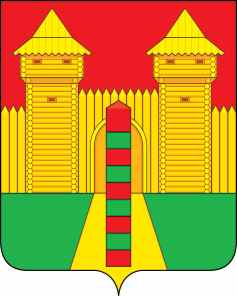 АДМИНИСТРАЦИЯ МУНИЦИПАЛЬНОГО ОБРАЗОВАНИЯ «ШУМЯЧСКИЙ РАЙОН» СМОЛЕНСКОЙ ОБЛАСТИФИНАНСОВОЕ УПРАВЛЕНИЕПРИКАЗ   от 14 мая 2021г № 17    В соответствии с пунктом 2 статьи 20 Бюджетного кодекса Российской Федерации            ПРИКАЗЫВАЮ:        1. Внести в перечень главных администраторов доходов местного бюджета муниципального образования «Шумячский район» Смоленской области, утвержденный решением Шумячского районного Совета депутатов от 25.12.2020 года № 52 «О местном бюджете муниципального образования «Шумячский район» Смоленской области на 2021 год и на плановый период 2022 и 2023 годов» (приложение 3), следующие изменения:после строки:добавить строку следующего содержания:2. Настоящий приказ вступает в силу со дня его подписания.Начальник Финансового управления		                            	Ю.В. ВозноваО внесении изменений в перечень главных администраторов доходов местного бюджета муниципального образования «Шумячский район» Смоленской области9042 02 29999 05 0099 150Субсидии муниципальным районам из резервного фонда Администрации Смоленской области9042 02 29999 05 0330 150Субсидии муниципальным районам на обеспечение развития и укрепления материально- технической базы муниципальных учреждений культуры